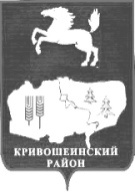 АДМИНИСТРАЦИЯ КРИВОШЕИНСКОГО РАЙОНА ПОСТАНОВЛЕНИЕ18.05.2020 г.                                                                                                          №  263с. КривошеиноТомской областиО внесении изменений в постановление Администрации Кривошеинского района от 10.10.2016 № 305 «Об утверждении нового персонального и численного состава административных комиссий муниципального образования Кривошеинский район»     В связи с кадровыми изменениямиПОСТАНОВЛЯЮ:1.Внести в приложение к постановлению Администрации Кривошеинского района от 10.10.2016 № 305 «Об утверждении нового персонального и численного состава административных комиссий муниципального образования Кривошеинский район» изменения следующего содержания: вывести из состава административных комиссий с. Кривошеино, с.Красный Яр, с.Володино: Китченко Людмилу Николаевну - ведущего специалиста - секретаря административной комиссии Кривошеинского района.ввести в состав административных комиссий с. Кривошеино, с.Красный Яр, с.Володино:Мельникову Светлану Викторовну- ведущего специалиста - секретаря административной комиссии Кривошеинского района.2.Настоящее постановление разместить в Сборнике нормативных актов Администрации Кривошеинского района и в сети «Интернет» на официальном сайте муниципального образования Кривошеинский район.   3. Настоящее постановление вступает в силу с даты его подписания.4. Контроль, за исполнением настоящего постановления возложить на управляющего делами Администрации Кривошеинского района.Глава Кривошеинского района                   			                        С.А. Тайлашев (Глава Администрации)С.В.Мельникова 2-17-63МУК «Кривошеинская ЦМБ», прокуратура, Мельниковой С.В.Членам административных комиссий с. Кривошеино, с.Красный Яр, с.Володино